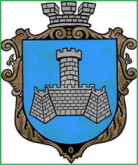 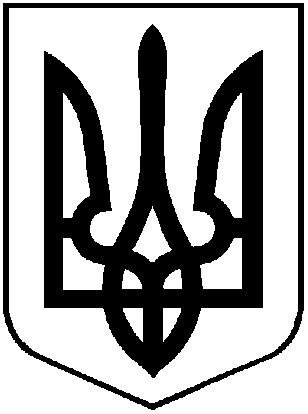 УКРАЇНАХМІЛЬНИЦЬКА МІСЬКА РАДАВІННИЦЬКОЇ ОБЛАСТІВиконавчий комітетР І Ш Е Н Н Я   від  10 вересня 2020 року                                                                        № 281Про внесення змін до рішення виконавчого комітету міської ради від 30 червня 2020р. № 200      Розглянувши лист ФОП Настасюка В.П. від 31.08.2020р., в якому зазначено, що при проведенні робіт з формувального обрізування зелених насаджень по вул. С. Муравського, були виявлені зелені насадження стан, яких загрожує життю і здоров’ю дітей і громадян, які відпочивають біля ставка по вул. С. Муравського і які проходять через пішохідний місток з вул. С. Муравського на вул. Старосидориську та потребують негайного видалення. З метою уникнення надзвичайної ситуації, травматизму людей та смертельних випадків спричинених падінням дерев, враховуючи матеріали комісії з питань визначення стану зелених насаджень в Хмільницькій міській об’єднаній територіальній громаді, відповідно до Правил благоустрою території населених пунктів Хмільницької міської об’єднаної територіальної громади, затверджених рішенням 68 сесії міської ради 7 скликання від 16.12.2019 року №2401, постанови Кабінету Міністрів України від 01 серпня 2006 року №1045 «Про затвердження Порядку видалення дерев, кущів, газонів і квітників у населених пунктах», наказу Міністерства будівництва, архітектури та житлово-комунального господарства України від 10 квітня 2006 року № 105 «Про затвердження Правил утримання зелених насаджень у населених пунктах України», наказу Міністерства регіонального розвитку, будівництва та житлово-комунального господарства України від 26.04.2019 р. №104 Про затвердження ДБН Б.2.2-12:2019 «Планування та забудова територій», рішення  виконавчого комітету Хмільницької міської ради № 83 від 28.02.2018 року  «Про затвердження в новому складі постійно діючої комісії з питань визначення стану зелених насаджень в Хмільницькій міській об’єднаній територіальній громаді» (зі змінами), керуючись ст.ст. 30, 59 Закону України «Про місцеве самоврядування в Україні», виконком Хмільницької міської  радиВ И Р І Ш И В:1.  Внести наступні зміни  до рішення виконавчого комітету Хмільницької міської ради від 30 червня 2020 р. № 200 «Про розгляд клопотань юридичних та фізичних осіб з питань видалення деревонасаджень у населених пунктах  Хмільницької міської об’єднаної територіальної громади» доповнивши його п.1.3, а саме: 1.3   ФОП Настасюку В.П.:1.3. Дозволити видалення восьми  дерев  породи тополя, що знаходяться на загальноміській території навпроти багатоквартирних будинків№5, №7, №9  по вул. С. Муравського, які мають незадовільний стан (аварійно-небезпечні).1.4. ФОП Настасюку В.П. деревину від зрізаних дерев, зазначених в пункті  1.3 цього рішення, передати КП «Хмільниккомунсервіс» для оприбуткування через бухгалтерію, а гілки та непридатну деревину утилізувати, склавши відповідний акт. 2. Контроль за виконанням цього рішення покласти на заступника міського голови з питань діяльності виконавчих органів міської ради  Загіку В.М.    Міський голова                                                                      С.Б. Редчик